SEDMIČNI PLAN RADA PO PREDMETIMA ZA PERIOD 13.04.2020. – 17.04.2020.*Budući da je petak neradni dan a IX razred ima čas samo petkom, da učenici ne bi bili predugo odvojeni od italijanskog jezika nastavnica je,uz saglasnost učenika, za četvrtak planirala nadogradnju prethodno naučene gramatičke jedinice u što je manjem obimu moguće.RAZRED I PREDMET:   IX  - Italijanski jezik   NASTAVNIK:   Dragana  MatićRAZRED I PREDMET:   IX  - Italijanski jezik   NASTAVNIK:   Dragana  MatićRAZRED I PREDMET:   IX  - Italijanski jezik   NASTAVNIK:   Dragana  MatićRAZRED I PREDMET:   IX  - Italijanski jezik   NASTAVNIK:   Dragana  MatićRAZRED I PREDMET:   IX  - Italijanski jezik   NASTAVNIK:   Dragana  MatićDANISHODIAKTIVNOSTISADRŽAJ/POJMOVINAČIN KOMUNIKACIJEPONEDELJAK13.04.2020.UTORAK14.04.2020.SRIJEDA15.04.2020.ČETVRTAK*16.04.2020.Primijeni osnovna gramatička pravilaPažljivo gleda video i prepisuje data objašnjenja i primjere, povezuje rečeniceL’imperativo negativo con i pronomi!           VIBER      E-platformaPETAK17.04.2020.    V     E     L     I     K      IP      E      T       A      KPOVRATNA INFORMACIJA U TOKU SEDMICE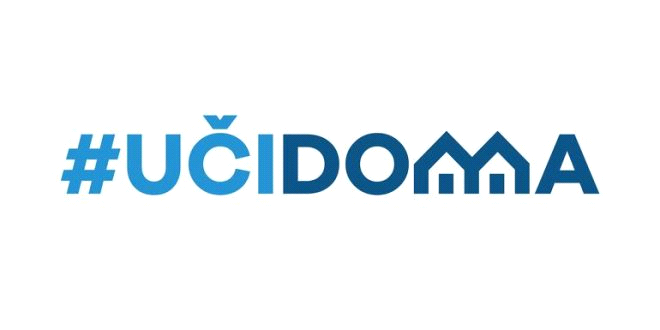 